СОВЕТ  ДЕПУТАТОВСЕЛЬСКОГО  ПОСЕЛЕНИЯ  МАЗЕЙСКИЙ  СЕЛЬСОВЕТ Добринского  муниципального  района Липецкой областиРоссийской Федерации60-я сессия  IV-го созываРЕШЕНИЕ03.02.2015г.                                   с. Мазейка                                          № 139-рсО внесении изменений в Положение «Об оплате труда работников Муниципального автономного учреждения культуры «Мазейский поселенческий центр культуры»      Рассмотрев,  представленный администрацией сельского поселения Мазейский сельсовет проект решения о «Внесении изменений в Положение «Об оплате труда работников Муниципального автономного учреждения культуры «Мазейский поселенческий центр культуры», во исполнение  Указа Президента РФ от 7 мая 2012г. № 597 «О мероприятиях по реализации государственной социальной политики», руководствуясь Федеральным законом от 06.10.2003 №131-ФЗ «Об общих принципах организации местного самоуправления в Российской Федерации», Уставом сельского поселения Мазейский сельсовет Добринского муниципального района, в целях повышения эффективности труда работников МАУК «Мазейский ПЦК»,  учитывая решение постоянной комиссии по экономике, бюджету, муниципальной собственности и социальным вопросам, Совет депутатов  сельского поселения.     	РЕШИЛ:1.Принять изменения в  Положение «Об оплате труда  работников  Муниципального автономного учреждения культуры «Мазейский поселенческий центр культуры» (принятое решением  № 79-рс от 03.09.2012г. с изменениями от 26.02.2013г. №81-рс, от 18.03.2014г. №123-рс, от 22.08.2014г. №123-рс) (прилагаются).2. Направить указанный нормативно-правовой акт главе сельского поселения для подписания и официального обнародования.3.Настоящее решение вступает в силу со дня его обнародования и распространяется на правоотношения,  возникшие с 1 января 2015 года.Председатель Совета депутатов сельского поселенияМазейский сельсовет                                                            Н.И. Тимирев       Принято решениемСовета депутатовсельского поселенияМазейский сельсоветот 03.02.2015г.  № 139-рсИзмененияв Положение «Об оплате труда работников Муниципального автономного учреждения культуры «Мазейский  поселенческий центр культуры», № 79-рс от 03.09.2012г. с изменениями от 26.02.2013г. №81-рс, от 18.03.2014г. №123-рс, от 22.08.2014г. №123-рс) (прилагаются).1. В Приложении № 1 к Положению «Об оплате труда работников Муниципального автономного учреждения культуры «Мазейский поселенческий центр культуры» :                                        - таблицу 1 «Должностные оклады руководителей, специалистов и служащих по профессиональным квалификационным группам Муниципального автономного учреждения культуры «Мазейский поселенческий центр культуры»  изложить в новой редакции (Приложение №1).- в разделе «Показатели и порядок отнесения Муниципальных автономных учреждений культуры к группам по оплате труда руководителей» пункт 1  «Муниципальные библиотеки сельского поселения Мазейский сельсовет» и подпункты к нему 1.1, 1.2, 1.3,1.4 исключить.2.  Приложение № 2 к Положению «Об оплате труда работников Муниципального автономного учреждения культуры «Мазейский поселенческий центр культуры» таблицу «Должностные оклады руководителей, специалистов и служащих по профессиональным квалификационным группам общеотраслевых должностей» изложить в новой редакции (Приложение №2).3. Приложение № 3 к Положению «Об оплате труда работников Муниципального автономного учреждения культуры «Мазейский поселенческий центр культуры» изложить в новой редакции (Приложение №3).Приложение №1к изменениям в Положение «Об оплате труда работников Муниципального автономного учреждения культуры «Мазейский поселенческийцентр культуры»Таблица 1Должностные оклады руководителей, специалистов и служащихпо профессиональным  квалификационным группам  Муниципального автономного учреждения  культуры «Мазейский поселенческий центр культуры»Приложение №2к изменениям в Положение «Об оплате труда работников Муниципального автономного учреждения культуры «Мазейский поселенческийцентр культуры»Должностные оклады руководителей, специалистов и служащихобщеотраслевых должностейПриложение №3к изменениям в Положение «Об оплате труда работников Муниципального автономного учреждения культуры «Мазейский поселенческийцентр культуры»Тарифные разряды, межразрядные тарифные коэффициенты итарифные ставки тарифной сетки по оплате труда рабочихМуниципального автономного учреждения культуры «Мазейский поселенческий центр культуры»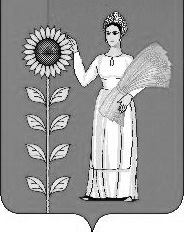 Наименование должности и требования к квалификацииДиапазон должностных окладов, установленный в зависимости от группы по оплате труда руководителей (руб.)Диапазон должностных окладов, установленный в зависимости от группы по оплате труда руководителей (руб.)Диапазон должностных окладов, установленный в зависимости от группы по оплате труда руководителей (руб.)Диапазон должностных окладов, установленный в зависимости от группы по оплате труда руководителей (руб.)Диапазон должностных окладов, установленный в зависимости от группы по оплате труда руководителей (руб.)Наименование должности и требования к квалификацииIIIIIIIVв учреждениях,не имеющих групп Директор центра народной культуры (культуры и досуга)1107010300888088808880Художественный руководитель клубного учреждения, центра народной культуры(культуры и досуга) 103009570888082606970Профессиональная квалификационная группа«Общеотраслевые должности служащих третьего уровня»Наименование должностиДолжностной оклад (руб.)1 квалификационный уровеньБухгалтер44402 квалификационный уровеньБухгалтер47103 квалификационный уровеньБухгалтер57304 квалификационный уровеньБухгалтер6630Разряд оплаты трудаРазряд оплаты трудаРазряд оплаты трудаРазряд оплаты трудаРазряд оплаты трудаРазряд оплаты трудаРазряд оплаты трудаРазряд оплаты трудаРазряд оплаты трудаРазряд оплаты трудаРазряд оплаты трудаРазряд оплаты трудаРазряд оплаты трудаРазряд оплаты трудаРазряд оплаты трудаРазряд оплаты трудаРазряд оплаты труда12344556677889101112Тарифный коэффициентТарифный коэффициентТарифный коэффициентТарифный коэффициентТарифный коэффициентТарифный коэффициентТарифный коэффициентТарифный коэффициентТарифный коэффициентТарифный коэффициентТарифный коэффициентТарифный коэффициентТарифный коэффициентТарифный коэффициентТарифный коэффициентТарифный коэффициентТарифный коэффициент1,01,021,041,061,061,081,081,101,101,121,121,141,141,251,371,521,63Тарифные ставкиТарифные ставкиТарифные ставкиТарифные ставкиТарифные ставкиТарифные ставкиТарифные ставкиТарифные ставкиТарифные ставкиТарифные ставкиТарифные ставкиТарифные ставкиТарифные ставкиТарифные ставкиТарифные ставкиТарифные ставкиТарифные ставки40004080416042404320432044004400448044804560456050005000548060806520